Oakfield Primary School: Pupil premium strategy 19-20 and self-evaluation 18-19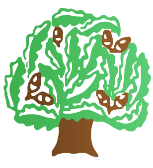 Summary informationSummary informationSummary informationSummary informationSummary informationSummary informationAcademic Year2019-20Total PP budget£124 080Date of most recent PP ReviewSept 19Total number of pupils232Number of pupils eligible for PP94Date for next internal review of this strategyFeb 20Current attainment Current attainment Current attainment Current attainment Current attainment Current attainment End of KS2 Pupils 2019PPG Pupils 19 (SEND 4)End of KS2 Pupils 2019PPG Pupils 19 (SEND 4)End of KS2 Pupils 2019PPG Pupils 19 (SEND 4)Pupils eligible for PP (your school)Pupils eligible for PP (your school)Pupils not eligible for PP (national average) % achieving expected standard or above in reading, writing & maths% achieving expected standard or above in reading, writing & maths% achieving expected standard or above in reading, writing & maths68%68%Progress measure reading Progress measure reading Progress measure reading 0.20.2Progress measure writingProgress measure writingProgress measure writing1.81.8Progress measure mathsProgress measure mathsProgress measure maths0.50.5Barriers to future attainment (for pupils eligible for PP)Barriers to future attainment (for pupils eligible for PP)Barriers to future attainment (for pupils eligible for PP)Barriers to future attainment (for pupils eligible for PP)Barriers to future attainment (for pupils eligible for PP)Barriers to future attainment (for pupils eligible for PP)Academic barriers (issues to be addressed in school, such as poor oral language skills)Academic barriers (issues to be addressed in school, such as poor oral language skills)Academic barriers (issues to be addressed in school, such as poor oral language skills)Academic barriers (issues to be addressed in school, such as poor oral language skills)Academic barriers (issues to be addressed in school, such as poor oral language skills)Academic barriers (issues to be addressed in school, such as poor oral language skills)% non-SEND pupils attaining at GDS in RWM combined% non-SEND pupils attaining at GDS in RWM combined% non-SEND pupils attaining at GDS in RWM combined% non-SEND pupils attaining at GDS in RWM combinedLow baseline on entry to schoolLow baseline on entry to schoolLow baseline on entry to schoolLow baseline on entry to schoolC.C.Language and communication difficultiesLanguage and communication difficultiesLanguage and communication difficultiesLanguage and communication difficultiesD.D.High percentage of PPG pupils with SEND (25%)High percentage of PPG pupils with SEND (25%)High percentage of PPG pupils with SEND (25%)High percentage of PPG pupils with SEND (25%)Additional barriers (including issues which also require action outside school, such as low attendance rates)Additional barriers (including issues which also require action outside school, such as low attendance rates)Additional barriers (including issues which also require action outside school, such as low attendance rates)Additional barriers (including issues which also require action outside school, such as low attendance rates)Additional barriers (including issues which also require action outside school, such as low attendance rates)Additional barriers (including issues which also require action outside school, such as low attendance rates)A. A. Challenging home circumstancesChallenging home circumstancesChallenging home circumstancesChallenging home circumstancesB.B.Limited life experience beyond local areaLimited life experience beyond local areaLimited life experience beyond local areaLimited life experience beyond local areaIntended outcomes (specific outcomes and how they will be measured)Intended outcomes (specific outcomes and how they will be measured)Intended outcomes (specific outcomes and how they will be measured)Intended outcomes (specific outcomes and how they will be measured)Success criteria Success criteria % non-SEND pupils pupils attaining GDS in RWM in line with national% non-SEND pupils pupils attaining GDS in RWM in line with national% non-SEND pupils pupils attaining GDS in RWM in line with national% as NA% as NAAccelerated progress to ensure Y1 readinessAccelerated progress to ensure Y1 readinessAccelerated progress to ensure Y1 readinessGLD in line with national averageGLD in line with national averageAll non-SEND pupils to make expected progress in RWMAll non-SEND pupils to make expected progress in RWMAll non-SEND pupils to make expected progress in RWMReview of expenditure Review of expenditure Review of expenditure Review of expenditure Review of expenditure Review of expenditure Review of expenditure Review of expenditure Review of expenditure Review of expenditure Previous Academic YearPrevious Academic YearPrevious Academic YearPrevious Academic YearQuality of teaching for allQuality of teaching for allQuality of teaching for allQuality of teaching for allQuality of teaching for allQuality of teaching for allQuality of teaching for allQuality of teaching for allQuality of teaching for allQuality of teaching for allActionActionIntended outcomeIntended outcomeEstimated impact: Did you meet the success criteria? (Include impact on pupils not eligible for PP, if appropriate).Estimated impact: Did you meet the success criteria? (Include impact on pupils not eligible for PP, if appropriate).Lessons learned (and whether you will continue with this approach)Lessons learned (and whether you will continue with this approach)Lessons learned (and whether you will continue with this approach)CostPurchase of specific resources as identifiedPurchase of specific resources as identifiedPPG pupils with specific additional needs will have access to specific resources required to meet their needsPPG pupils with specific additional needs will have access to specific resources required to meet their needsAdditional laptop purchased to support pupils with additional needsBlack Sheep Press resources purchased and used across school.Specific resources for individual pupilsAdditional laptop purchased to support pupils with additional needsBlack Sheep Press resources purchased and used across school.Specific resources for individual pupilsContinue with this approach. Inclusion Manager to liaise regularly with staff and identify resources as requiredContinue with this approach. Inclusion Manager to liaise regularly with staff and identify resources as requiredContinue with this approach. Inclusion Manager to liaise regularly with staff and identify resources as required£500Staff CPD to ensure that all staff are confident in teaching approaches to meet the needs of all pupilsStaff CPD to ensure that all staff are confident in teaching approaches to meet the needs of all pupilsPPG pupils will access learning opportunities which meet their individual needsPPG pupils will access learning opportunities which meet their individual needsStaff CPD covered:Talk Boost , Precision Teaching, Direct Phonics, Lego TherapyImplementation across school with groups and individuals as identified in PP meetingsStaff CPD covered:Talk Boost , Precision Teaching, Direct Phonics, Lego TherapyImplementation across school with groups and individuals as identified in PP meetingsContinue with this approach, ensuring that new staff and new to phase/year group staff receive appropriate trainingContinue with this approach, ensuring that new staff and new to phase/year group staff receive appropriate trainingContinue with this approach, ensuring that new staff and new to phase/year group staff receive appropriate training£3500Targeted supportTargeted supportTargeted supportTargeted supportTargeted supportTargeted supportTargeted supportTargeted supportTargeted supportTargeted supportActionActionIntended outcomeIntended outcomeEstimated impact: Did you meet the success criteria? (Include impact on pupils not eligible for PP, if appropriate).Estimated impact: Did you meet the success criteria? (Include impact on pupils not eligible for PP, if appropriate).Lessons learned (and whether you will continue with this approach)Lessons learned (and whether you will continue with this approach)Lessons learned (and whether you will continue with this approach)CostSchool will employ a SALT specialist for one day per week to work with individual pupils and provide support for staff to deliver interventionsSchool will employ a SALT specialist for one day per week to work with individual pupils and provide support for staff to deliver interventionsPPG pupils with Speech and Language difficulties have their needs met through appropriate specialist provisionPPG pupils with Speech and Language difficulties have their needs met through appropriate specialist provisionSALTherapist worked with pupils and staff across the year. Pupils identified received personalised support and staff were provided with training to enable them to undertake additional interventions as appropriate.SALTherapist worked with pupils and staff across the year. Pupils identified received personalised support and staff were provided with training to enable them to undertake additional interventions as appropriate.Continue with this approachContinue with this approachContinue with this approach£5000DHT/English lead will provide bespoke support for identified Y5 and Y6 PPG pupils 12 hrs per weekDHT/English lead will provide bespoke support for identified Y5 and Y6 PPG pupils 12 hrs per weekAttainment and progress for PPG pupils at end of KS2 will be in line with national at ARE and GDSAttainment and progress for PPG pupils at end of KS2 will be in line with national at ARE and GDSWhen SEND pupils are removed from data, PPG pupils attainment at ARE exceeded that of non PPG pupils in all areas except EGP, where there was a 2% difference.When SEND pupils are removed from data, PPG pupils attainment at ARE exceeded that of non PPG pupils in all areas except EGP, where there was a 2% difference.Specific, targeted intervention for identified pupils impacted significantly on outcomes. Progress accelerated.Specific, targeted intervention for identified pupils impacted significantly on outcomes. Progress accelerated.Specific, targeted intervention for identified pupils impacted significantly on outcomes. Progress accelerated.£12000School will employ two additional TAs to ensure that support and intervention is provided for PPG pupilsSchool will employ two additional TAs to ensure that support and intervention is provided for PPG pupilsAdditional TA provision will support closing the gap in attainment and progress between PPG and non PPG pupilsAdditional TA provision will support closing the gap in attainment and progress between PPG and non PPG pupilsBoth end of KS1 and KS2 data indicates no significant difference in attainment between PPG and non-PPG pupilsBoth end of KS1 and KS2 data indicates no significant difference in attainment between PPG and non-PPG pupilsContinue flexible use of TAs to deliver specific support and interventionContinue flexible use of TAs to deliver specific support and interventionContinue flexible use of TAs to deliver specific support and intervention£30000Additional TA to support pupils in FS1 and FS2, providing additional, bespoke support to identified pupilsAdditional TA to support pupils in FS1 and FS2, providing additional, bespoke support to identified pupilsPupils in EYFS will receive support to accelerate progress and boost attainment in order to be KS1 ready  Pupils in EYFS will receive support to accelerate progress and boost attainment in order to be KS1 ready  Implementation of Talk Boost programme. Accelerated progress for identified pupils.Bespoke intervention implemented for identified pupils. Significant % pupils made accelerated progress.Implementation of Talk Boost programme. Accelerated progress for identified pupils.Bespoke intervention implemented for identified pupils. Significant % pupils made accelerated progress.Continue to identify pupils through PP meetings and timetable TA accordinglyContinue to identify pupils through PP meetings and timetable TA accordinglyContinue to identify pupils through PP meetings and timetable TA accordingly£15000TAs will deliver specific interventions (e.g. Better Reading, Numicon, Direct Phonics) and teacher designed interventions for PPG pupils as requiredTAs will deliver specific interventions (e.g. Better Reading, Numicon, Direct Phonics) and teacher designed interventions for PPG pupils as requiredTargeted TA intervention will address gaps in learning for PPG pupilsTargeted TA intervention will address gaps in learning for PPG pupilsData indicates that, in the majority of year groups, the gap between disadvantaged and non-disadvantaged non-SEND pupils attainment and progress is not significant. Data indicates that, in the majority of year groups, the gap between disadvantaged and non-disadvantaged non-SEND pupils attainment and progress is not significant. Continue with this approach ensuring that interventions are carefully planned and timetabled through Pupil Progress cycle.Continue with this approach ensuring that interventions are carefully planned and timetabled through Pupil Progress cycle.Continue with this approach ensuring that interventions are carefully planned and timetabled through Pupil Progress cycle.Pastoral assistant employed to provide support and intervention for pupils and families, to include therapeutic programmes, in-class support, support for families to address external factors affecting progress and attainmentPastoral assistant employed to provide support and intervention for pupils and families, to include therapeutic programmes, in-class support, support for families to address external factors affecting progress and attainmentPPG pupils with SEMH barriers to learning will have appropriate support to address their individual needs thus enabling them to better access learningPPG pupils with SEMH barriers to learning will have appropriate support to address their individual needs thus enabling them to better access learningPupils in crisis offered daily, additional 1:1 support.Therapeutic programmes undertaken.Increased number of families able to access pastoral support and interventionPupils in crisis offered daily, additional 1:1 support.Therapeutic programmes undertaken.Increased number of families able to access pastoral support and interventionStructured timetable to be implemented and reviewed regularly.Need for appropriate space and resources for pupils in crisis.Structured timetable to be implemented and reviewed regularly.Need for appropriate space and resources for pupils in crisis.Structured timetable to be implemented and reviewed regularly.Need for appropriate space and resources for pupils in crisis.£15000Pupil Counsellor employed to work 2 days per week in schoolPupil Counsellor employed to work 2 days per week in schoolPPG pupils with SEMH barriers to learning will have appropriate support to address their individual needs thus enabling them to better access learningPPG pupils with SEMH barriers to learning will have appropriate support to address their individual needs thus enabling them to better access learningSuccess criteria met.Pupil counsellor report 18-19 indicates significant positive impact on those pupils who accessed supportSuccess criteria met.Pupil counsellor report 18-19 indicates significant positive impact on those pupils who accessed supportContinue with this approach.Tie pupil identification in with PP and safeguarding meetingsContinue with this approach.Tie pupil identification in with PP and safeguarding meetingsContinue with this approach.Tie pupil identification in with PP and safeguarding meetings£13000Additional adult to provide a daily ‘Breakout Zone’ for children to attendAdditional adult to provide a daily ‘Breakout Zone’ for children to attendPupils who may be overwhelmed by unstructured times are able to access alternative lunchtime provision, making them more focused for learningPupils who may be overwhelmed by unstructured times are able to access alternative lunchtime provision, making them more focused for learningReduction in number of incidents involving pupils in crisis in unstructured times of day.Pupils demonstrating increased concentration thus impacting positively on learning Reduction in number of incidents involving pupils in crisis in unstructured times of day.Pupils demonstrating increased concentration thus impacting positively on learning Liaison with class teachers daily to identify pupils who may benefit from accessing ‘The Zone.’ Pupil input and feedback regarding sessionsLiaison with class teachers daily to identify pupils who may benefit from accessing ‘The Zone.’ Pupil input and feedback regarding sessionsLiaison with class teachers daily to identify pupils who may benefit from accessing ‘The Zone.’ Pupil input and feedback regarding sessions£1000Other approachesOther approachesOther approachesOther approachesOther approachesOther approachesOther approachesOther approachesOther approachesOther approachesActionActionIntended outcomeIntended outcomeEstimated impact: Did you meet the success criteria? (Include impact on pupils not eligible for PP, if appropriate).Estimated impact: Did you meet the success criteria? (Include impact on pupils not eligible for PP, if appropriate).Lessons learned (and whether you will continue with this approach)Lessons learned (and whether you will continue with this approach)Lessons learned (and whether you will continue with this approach)CostInclusion manager to provide support and guidance to staff, meet with parents/carers and other professionals.Support from ELT with referrals etcInclusion manager to provide support and guidance to staff, meet with parents/carers and other professionals.Support from ELT with referrals etcNeeds of PPG pupils with additional needs  will have appropriate support and intervention to increase progressNeeds of PPG pupils with additional needs  will have appropriate support and intervention to increase progressGraduated approach in place for all identified pupils with regular review built in.Increased parental engagement EHCPs secured for identified pupilsGraduated approach in place for all identified pupils with regular review built in.Increased parental engagement EHCPs secured for identified pupilsContinue with this approach. Continue with this approach. Continue with this approach. £3000Specialist music teachers will provide instrumental and vocal coachingSpecialist music teachers will provide instrumental and vocal coachingAll KS2 PPG pupils will access high quality music tuition and will learn to play an instrumentAll KS2 PPG pupils will access high quality music tuition and will learn to play an instrumentPupil data indicated positive impact of specialist tuitionHigh levels of pupil engagement Pupil data indicated positive impact of specialist tuitionHigh levels of pupil engagement Continue with Tameside Music Service and steel pan tuitionContinue with Tameside Music Service and steel pan tuitionContinue with Tameside Music Service and steel pan tuition£3000PPG used to fund opportunities for trips and visitsPPG used to fund opportunities for trips and visitsAll PPG pupils will participate in educational trips and visitsAll PPG pupils will participate in educational trips and visitsAll PPG pupils have accessed at least one off site trip to enhance learning.Impact on quality of writingAll PPG pupils have accessed at least one off site trip to enhance learning.Impact on quality of writingContinue to provide experiences to enhance pupils’ cultural capitalContinue to provide experiences to enhance pupils’ cultural capitalContinue to provide experiences to enhance pupils’ cultural capital£5000PPG used to supplement cost of residential for PPG pupilsPPG used to supplement cost of residential for PPG pupilsAll PPG Y6 pupils will access Robinwood residentialAll PPG Y6 pupils will access Robinwood residentialAll PPG pupils who wished to attend were able to.Enhanced collaboration, teamwork, problem solving skillsAll PPG pupils who wished to attend were able to.Enhanced collaboration, teamwork, problem solving skillsContinue to supplement as appropriateContinue to supplement as appropriateContinue to supplement as appropriate£1000PPG used to fund extra-curricular activitiesPPG used to fund extra-curricular activitiesAll PPG pupils will have access to after school extra-curricular clubsAll PPG pupils will have access to after school extra-curricular clubsAll pupils given the opportunity to attend extra-curricular opportunities covering a range of areas of interest for no additional costAll pupils given the opportunity to attend extra-curricular opportunities covering a range of areas of interest for no additional costContinue to provide free extra-curricular opportunitiesContinue to provide free extra-curricular opportunitiesContinue to provide free extra-curricular opportunities£1000Planned expenditure Planned expenditure Planned expenditure Planned expenditure Planned expenditure Planned expenditure Planned expenditure Planned expenditure Planned expenditure Planned expenditure A Academic yearThe three headings enable you to demonstrate how you are using the Pupil Premium to improve classroom pedagogy, provide targeted support and support whole school strategiesThe three headings enable you to demonstrate how you are using the Pupil Premium to improve classroom pedagogy, provide targeted support and support whole school strategiesThe three headings enable you to demonstrate how you are using the Pupil Premium to improve classroom pedagogy, provide targeted support and support whole school strategiesThe three headings enable you to demonstrate how you are using the Pupil Premium to improve classroom pedagogy, provide targeted support and support whole school strategiesThe three headings enable you to demonstrate how you are using the Pupil Premium to improve classroom pedagogy, provide targeted support and support whole school strategiesThe three headings enable you to demonstrate how you are using the Pupil Premium to improve classroom pedagogy, provide targeted support and support whole school strategiesThe three headings enable you to demonstrate how you are using the Pupil Premium to improve classroom pedagogy, provide targeted support and support whole school strategiesThe three headings enable you to demonstrate how you are using the Pupil Premium to improve classroom pedagogy, provide targeted support and support whole school strategiesThe three headings enable you to demonstrate how you are using the Pupil Premium to improve classroom pedagogy, provide targeted support and support whole school strategiesThe three headings enable you to demonstrate how you are using the Pupil Premium to improve classroom pedagogy, provide targeted support and support whole school strategiesQuality of teaching for allQuality of teaching for allQuality of teaching for allQuality of teaching for allQuality of teaching for allQuality of teaching for allQuality of teaching for allQuality of teaching for allQuality of teaching for allQuality of teaching for allActionActionIntended outcomeWhat is the evidence and rationale for this choice?What is the evidence and rationale for this choice?How will you ensure it is implemented well?How will you ensure it is implemented well?Staff leadWhen will you review implementation?When will you review implementation?Staff CPD (whole staff and individual) to ensure that all staff are confident in teaching approaches which will enable pupils to attain at GDSStaff CPD (whole staff and individual) to ensure that all staff are confident in teaching approaches which will enable pupils to attain at GDSIncreased % PPG pupils attaining at GDS in RWMAttainment at GDS at end of KS2 not yet in line with national for RWM. Whole school focus and training will support raising of attainment and accelerated progressAttainment at GDS at end of KS2 not yet in line with national for RWM. Whole school focus and training will support raising of attainment and accelerated progressSLT to oversee CPD offer.Engagement with ELT CPD, Maths Hub, NHS providers, Educational PsychologySLT to oversee CPD offer.Engagement with ELT CPD, Maths Hub, NHS providers, Educational PsychologyHFDGPAAFTermlyTermlyPurchase of specific resources for identified pupils Purchase of specific resources for identified pupils PPG pupils with specific additional needs will have access to resources as requiredPPG to be used to provide appropriate resources to remove barriers to learningPPG to be used to provide appropriate resources to remove barriers to learningInclusion Manager to oversee support provided for pupils with additional needs. Advice and guidance to be provided as required.Inclusion Manager to oversee support provided for pupils with additional needs. Advice and guidance to be provided as required.PAReviewed termlyReviewed termlyPurchase of new reading scheme books to support phonics learning (Letters and Sounds)Purchase of new reading scheme books to support phonics learning (Letters and Sounds)Pupils will access early reading books which specifically match phonic learningCurrent reading book stock does not provide well-matched opportunities for pupils to practise and reinforce phonic learning. Identified reading scheme will support Letters and Sounds learningCurrent reading book stock does not provide well-matched opportunities for pupils to practise and reinforce phonic learning. Identified reading scheme will support Letters and Sounds learningPhonics lead to oversee and monitor outcomes.Phonics lead to oversee and monitor outcomes.CSPupil progress reviewed at termly meetingsPupil progress reviewed at termly meetingsTotal budgeted costTotal budgeted costTotal budgeted costTotal budgeted costTotal budgeted costTotal budgeted costTotal budgeted costTotal budgeted cost£9 000£9 000Targeted supportTargeted supportTargeted supportTargeted supportTargeted supportTargeted supportTargeted supportTargeted supportTargeted supportTargeted supportActionActionIntended outcomeWhat is the evidence and rationale for this choice?What is the evidence and rationale for this choice?How will you ensure it is implemented well?How will you ensure it is implemented well?Staff leadWhen will you review implementation?When will you review implementation?Additional TA provision to support closing any gaps in attainment/progress between PPG and non-PPG pupils (EYFS, KS1 and KS2)Additional 0.5 teacher allowing DHT to provide bespoke support for Y6 pupilsAdditional TA provision to support closing any gaps in attainment/progress between PPG and non-PPG pupils (EYFS, KS1 and KS2)Additional 0.5 teacher allowing DHT to provide bespoke support for Y6 pupilsNo gaps in attainment or progress between PPG and non-PPG pupilsTargeted support will enable precise teaching to give PPG pupils optimum opportunity to close gaps in learningTargeted support will enable precise teaching to give PPG pupils optimum opportunity to close gaps in learningProgress and attainment reviewed at half termly PP meetingsMonitoring of dataInclusion Manager oversight of interventionsProgress and attainment reviewed at half termly PP meetingsMonitoring of dataInclusion Manager oversight of interventionsHF/PAHalf termly PP meetingsHalf termly PP meetingsEmployment of SALT specialist 1 day per weekEmployment of SALT specialist 1 day per weekPPG pupils with SALT difficulties will receive appropriate interventionNumber of pupils identified with speech and language difficulties. 1:1 support will enable pupils to make accelerated progress.Number of pupils identified with speech and language difficulties. 1:1 support will enable pupils to make accelerated progress.Inclusion Manager to review regularly with SALTherapistInclusion Manager to review regularly with SALTherapistPAAt end of individual pupil programmesAt end of individual pupil programmesPupil counsellor employed 2 days per weekPastoral Assistant with specific ‘pupil centred’ roleDevelopment and resourcing of ‘The Zone.’Pupil counsellor employed 2 days per weekPastoral Assistant with specific ‘pupil centred’ roleDevelopment and resourcing of ‘The Zone.’PPG pupils with SEMH barriers to learning will access appropriate support or interventionSignificant number of PPG pupils experiencing crisis.Number of pupils identified as SEND through SEMH difficultiesSafeguarding data/informationSignificant number of PPG pupils experiencing crisis.Number of pupils identified as SEND through SEMH difficultiesSafeguarding data/informationWeekly safeguarding meetings (HT, IM, PM) Pupil Progress meetingsPastoral Manager and Inclusion Manager oversightWeekly safeguarding meetings (HT, IM, PM) Pupil Progress meetingsPastoral Manager and Inclusion Manager oversightHF/PA/LWWeekly meetingsHalf termly PP meetings and reviewsWeekly meetingsHalf termly PP meetings and reviewsTotal budgeted costTotal budgeted costTotal budgeted costTotal budgeted costTotal budgeted costTotal budgeted costTotal budgeted costTotal budgeted cost£95 000£95 000Other approachesOther approachesOther approachesOther approachesOther approachesOther approachesOther approachesOther approachesOther approachesOther approachesActionActionIntended outcomeWhat is the evidence and rationale for this choice?What is the evidence and rationale for this choice?How will you ensure it is implemented well?How will you ensure it is implemented well?Staff leadWhen will you review implementation?When will you review implementation?Ensure participation in trips and visits, including Y6 residentialProvision of high quality musical tuitionProvision of a variety of engaging extra-curricular activitiesEnsure participation in trips and visits, including Y6 residentialProvision of high quality musical tuitionProvision of a variety of engaging extra-curricular activitiesPPG pupils will have access to a variety of experiences to improve cultural capitalLearning opportunities and experiences will enhance pupils’ life experience impacting positively both academically and on SMSC developmentIncreased opportunities to develop desired learning behaviours; collaboration, perseverance, organisationLearning opportunities and experiences will enhance pupils’ life experience impacting positively both academically and on SMSC developmentIncreased opportunities to develop desired learning behaviours; collaboration, perseverance, organisationAll trips/visits/visitors planned under oversight of DHT.Music provision monitored by RB (Music lead)Monitoring of attendance and participation in extra curricular clubs by HFAll trips/visits/visitors planned under oversight of DHT.Music provision monitored by RB (Music lead)Monitoring of attendance and participation in extra curricular clubs by HFHFDGBWOngoingSubject leader monitoring cycleTermlyOngoingSubject leader monitoring cycleTermlyInclusion Manager will provide support to staff and pupils to ensure that needs of PPG SEND pupils are met Inclusion Manager will provide support to staff and pupils to ensure that needs of PPG SEND pupils are met Appropriate support and intervention provided for those PPG pupils identified with SEND25% pupils in receipt of PPG are identified as having SENDPersonalised learning opportunities will be provided to enable best progress.25% pupils in receipt of PPG are identified as having SENDPersonalised learning opportunities will be provided to enable best progress.Termly review of graduated response approachTermly feedback to SLTTermly review of graduated response approachTermly feedback to SLTPAPupil Progress cycleReview of graduated response approach Pupil Progress cycleReview of graduated response approach Total budgeted costTotal budgeted costTotal budgeted costTotal budgeted costTotal budgeted costTotal budgeted costTotal budgeted costTotal budgeted cost£13 000£13 000Additional detailAdditional detailAdditional detailAdditional detailAdditional detailAdditional detailAdditional detailAdditional detailAdditional detailAdditional detail